02-505 БПС-ПД бензоперекачечная станция на базе ГАЗ-АА или ГАЗ-ММ 4х2, насос ПД производительностью до 50 м3/ч, вес: походный 2.25 тн, полный до 3.3 тн, ГАЗ 40 или 46 лс, 25-30 км/час, Завод №5 Главтекстильмаша, г. Орел, с 1939 г.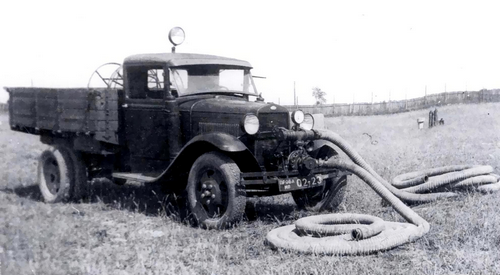  Глубокая благодарность и уважение всем кто создавал и участвовал в становлении Музея службы горючего ВС РФ, у входа в который стоял памятник этой машине. Музей был основан 5 октября 1974 года по инициативе генерал-полковника Василия Васильевича Никитина, а официальный статус приобрел в 1995 году, когда службой командовал генерал-лейтенант Павел Иванович Горупай. Музей находился под Наро-Фоминском, на территории воинской части.  Директор музея  — генерал-майор в отставке Е. В. Якушенко. Евгений Владимирович. Главный вывод, который можно сделать, ознакомившись с экспозицией музея: роль службы горючего является для армии, а значит, и для всей России ключевой. Однако похоже в середине 2010-х музей исчез… Но надежда на восстановление, возможно в парке «Патриот», есть. В некоторых источниках указано наименование «Бензоперекачечные станции ГАЗ-АА с насосом ЦД-10». В книге «Зимняя война»: работа над ошибками (апрель—май 1940 г.). Материалы комиссий Главного военного совета Красной Армии по обобщению опыта финской кампании. - М.:; СПб.: Летний сад, 2004. Оставить на вооружении Красной Армии:Бензоперекачечные станции ГАЗ-АА С насосом ЦД-10 и 4АД-90, бензо-мотопомпы Л-6/2, ручные бензиновые и маслораздаточные насосы, коллектора (трубопровод) дл. 1,5 км, бензозаправщики и автоцистерны на шасси ЗиС-5, водомаслозаправщики на шасси ЗиС-6, бензостойкие тиоколовые шланги, раздаточные краны «ОК». Отметить резкий недостаток средств транспортировки и заправки горючего, что создает трудности в подаче горюче-смазочных материалов от станций снабжения до войсковых частей и приводит к большим потерям горючего. На I.1V.40 г. обеспеченность РККА в %% составляет:автоцистернами на 32водомаслозаправщиками на 32бензомотопомпами Л-6/2 на 39бензоперекачечными станциями на 54ручными насосами на 23.Для коренного улучшения создавшегося положения необходимо расширять производство средств транспортировки и заправки горючего, для чего:… в) ходатайствовать перед Правительством о расширении баз производства бензоперекачечных станций типа ЦД-10 на заводах: № 5 Главтекстильмаша, Московском заводе автопожарных машин, бензозаправщиков и автоцистерн на заводах «Промет» и заводе им. Медведева;Из книги Дм. Дашко "Транспорт Красной армии в Великой Отечественной войне", М. 2015.БПС-ПДПроизводитель: Завод №5 Главтекстильмаша, г. Орел.Заказчик: Управление снабжения горючим РККАВыпуск: с 1939 года Бензоперекачивающая станция на автомобильном шасси с насосом переднего расположения.Осуществляла перекачку жидкого горючего из стационарных складских бензохранилищ ижелезнодорожных цистерн больших емкостей в автоцистерны и контейнеры.Из книги «Автомобили Красной Армии 1918-1945». - М.: Яуза: Эксмо, 2009. Автор Кочнев Е. Д.Автомобили службы горючего. С середины 1930-х годов на шасси ГАЗ-АА монтировали простые топливные цистерны двойного назначения вместимостью 900-1200 л, снабженные задними раздаточными кранами, комплектом рукавов, боковым ящиком для вспомогательного оснащения и огнетушителем. Их опорожнение производилось самотеком. В связи с небольшой полезной нагрузкой полуторок достаточно тяжелое оборудование бензозаправщиков с собственной насосной системой в довоенное время не устанавливалось, зато такие шасси широко применялись для монтажа более легкого оснащения мобильных бензоперекачивающих станций (БПС), которые использовались в армейских и авиационных формированиях. Они служили для механизированной заправки автоцистерн светлыми сортами горючего и групповой раздачи его потребителям, для перекачки топлива из железнодорожных цистерн, стационарных средств хранения или магистральных трубопроводов. БПС-ПД (1936-1941 г.) - упрощенная бензоперекачивающая станция двойного назначения. Оснащал ась одноступенчатым центробежным насосом ПД (подвесной) производительностью 50 м3/ч, смонтированным открыто на специальной сварной раме перед радиатором серийных грузовиков ГАЗ-АА или ГАЗ-ММ. Насос с водяным охлаждением, при водившийся через повышающий редуктор от двигателя автомобиля, работал в режиме 3000-3200 об/мин и оснащался воздушной помпой для удаления воздуха из системы, тройником, патрубками , напорно-всасывающими рукавами, контрольно-измерительными приборами, огнетушителем (пенный Богатырь №3 2 шт.) и прожектором. Бензостойкие рукава и комплект запасных частей укладывались в кузове грузовика под брезентом. Масса станции в транспортном положении составляла 2830 кг. Время развертывания из походного положения составляло 18 минут. Станцию обслуживал один водитель-моторист. … В начальный период Великой Отечественной войны в подразделениях РККА, на военных аэродромах и на нефтебазах применялись автомобильные бензоперекачивающие станции БПС-ПД, БПС-АД и БПС-4-АД-90 довоенного образца с передним и задним расположением насоса соответственно, а на упрощенном шасси ГАЗ-ММ были разработаны новые столь же простые машины службы горючего - БПС-42 (БПУ-42) (1942-43 г.) Источник информации: Учебник сержанта военно-воздушных сил, к. 8, ч. 3 (для сержанта тыла). -М. Воениздат, 1956. russianarms.ru.БПС-ПД, БПС-ПД-50, БПС-АД
Перекачивающая станция горючего (бензоперекачивающая станция) на шасси автомобиля ГАЗ-АА. 
Предназначена для: 
- перекачки горючего из железнодорожных цистерн в резервуары складов или из резервуаров в железнодорожные цистерны;
- внутрискладских перекачек;
- выдачи горючего в автоцистерны через системы групповой раздачи;
- подачи горючего к начальным насосным станциям полевых магистральных трубопроводов.
Модификации
БПС-ПД-50 - шасси ГАЗ-51. В отличие от БПС-ПД эта имеет механизм управления дроссельной заслонкой, расположенный около насоса, а также иную конструкцию крепления и привода насоса.
БПС-АД - в отличие от БПС-ПД это средство перекачки имело насос марки ЧАД-90 производительностью 65 м3/ч
Техническое описание. 
 Бензоперекачивающая станция БПС-ПД представляет собой грузовой автомобиль ГАЗ-АА, на котором на специальной сварной раме впереди радиатора установлен центробежный одноступенчатый насос марки ПД.
 Насос ПД состоит из следующих основных агрегатов: центробежного насоса с промежуточным корпусом, воздушной помпы и редуктора. Центробежный насос служит для перекачки топлива. Воздушная помпа предназначена для удаления воздуха из насоса и приемных рукавов в период засасывания топлива. Редуктор служит для создания необходимого числа оборотов рабочего колеса насоса. При 1400 об/мин двигателя редуктор увеличивает обороты рабочего колеса до 3000—3200 об/мин. К дополнительному оборудованию бензоперекачивающей станции БПС-ПД относятся: рама насоса, приводной вал, напорный патрубок, всасывающий переходной патрубок, всасывающий тройник, устройство для дополнительного охлаждения двигателя, заводной механизм, дополнительный механизм управления дроссельной заслонкой, бензостойкие рукава, огнетушители ОП-3, прожектор, трос заземления, контрольно-измерительные приборы и комплект запасных частей и инструмента.
 В передней части кузова к полу прикреплено два ящика, по одному с каждой стороны, для укладки запасных частей и инструмента. В кузове также укладываются, бензостойкие рукава. Сверху кузов покрывается брезентом.
Технические характеристики
Шасси ГАЗ-АА Габаритные размеры 5335х2036х2230
Вес в походном положении, кг 4830
Насос: марка ПД;Привод насоса от двигателя автомобиля; Производительность по бензину, м3/ч до 50;Рукава (диаметр, длина, количество): - напорно-всасывающие  76х9х6;Время развертывания из походного положения в рабочее (двумя чел.) мин. 18, обслуживающий расчет: чел. 1 (моторист).ШассиГАЗ-АА/ГАЗ-ММСнаряженная масса, кг2250Единовременная заправка машин, шт.6Производительность, т/ч40Продолжительность работы машины, ч6Макс, глубина всасывания, м4Макс, давление насоса, атм8